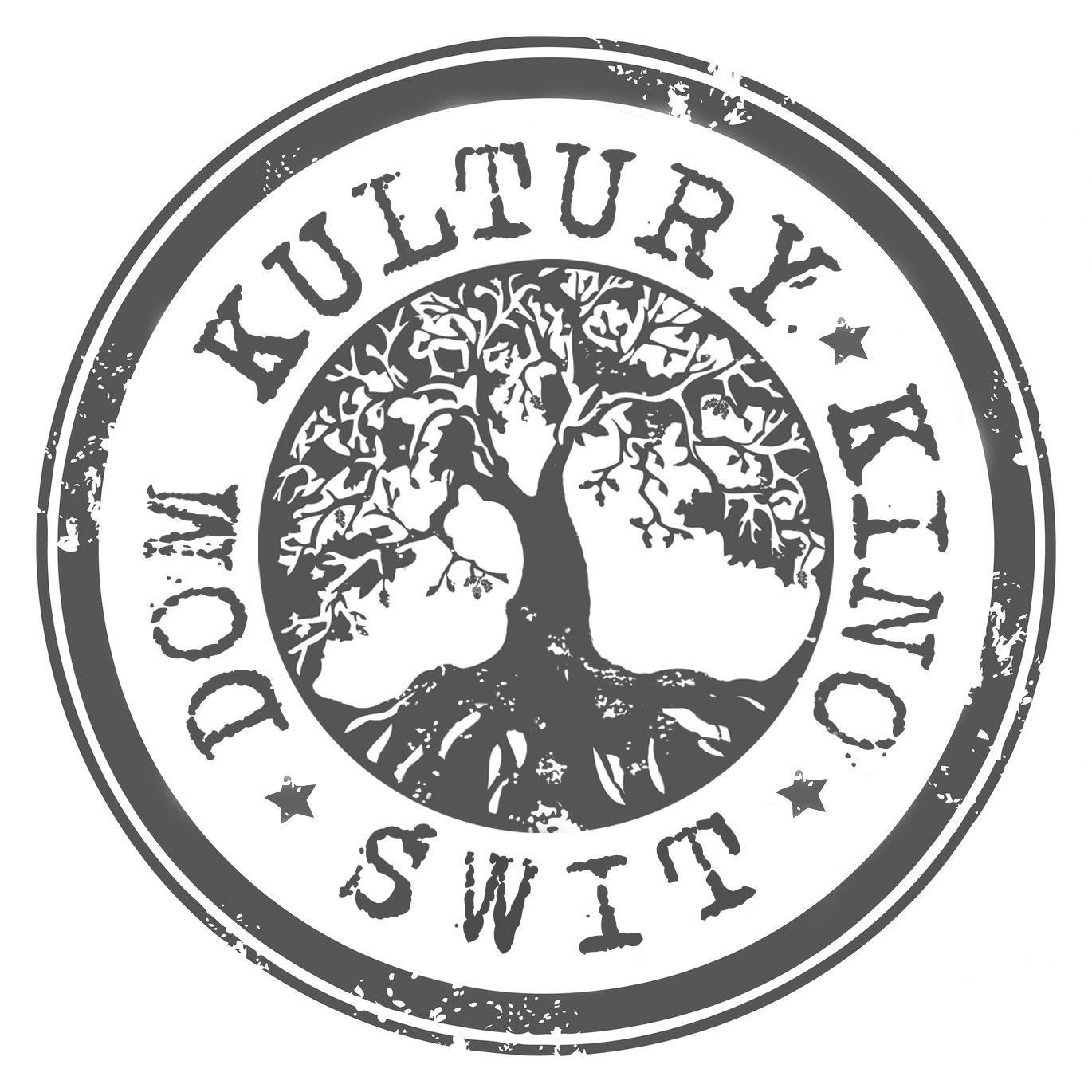 XXIII MAZOWIECKI PRZEGLĄD TEATRÓW DZIECI I MŁODZIEŻYIM. PIOTRA GRABOWSKIEGO 
MASKA 2017    REGULAMINOrganizator Dom Kultury ŚWIT w Dzielnicy Targówek m.st. Warszawy, ul. Wysockiego 11.Idea Zaproszenie dzieci i młodzieży w podróż do świata wyobraźni i magii teatru oraz dialogu i wyrażania siebie poprzez sztukę. Cele Zachęcenie dzieci i młodzieży do czynnego udziału w amatorskim ruchu teatralnym.Zaszczepianie i propagowanie teatru innowacyjnego, kreatywnego i aktywizującego.Prezentacja spektakli teatralnych będących głosem młodego pokolenia i jego refleksją  
nad otaczającą go rzeczywistością.Wymiana doświadczeń inscenizacyjnych i  podnoszenie poziomu artystycznego amatorskich teatrów.Zasady ogólneImpreza ma charakter otwartego przeglądu  dla amatorskich zespołów teatralnych dzieci 
i młodzieży działających na terenie województwa mazowieckiego. Tematyka spektakli jest dowolna.Zespoły teatralne przygotowują spektakl w dowolnie wybranym przez siebie gatunku 
i formie np. monodram, musical, komedia, kabaret, teatr cieni, lalek.Zespoły nie mogą zgłaszać do przeglądu spektakli, które prezentowały w poprzednich latach.Prezentacje odbywają się w formie 3-4 godzinnych bloków w ramach których 3-4 zespoły teatralne mają czas na przygotowanie, prezentację spektaklu oraz wzajemne obejrzenie spektakli. Organizator nie zapewnia noclegów, wyżywienia i zwrotu kosztów podróży.KategoriePrzegląd  odbywa się w  czterech kategoriach wiekowych:Przedszkolaki.Dzieci młodsze (klasy I - III SP).Dzieci starsze (klasy IV-VI SP).Młodzież (klasy gimnazjalne i szkoły średnie).W przypadku zespołu teatralnego o składzie obejmującym więcej niż jedną z ww.  kategorii, 
o właściwej klasyfikacji decydować będzie przynależność bezwzględnej większości składu aktorskiego do jednej z wymienionych kategorii.ZgłoszeniaZgłoszenie do konkursu następuje poprzez dostarczenie do siedziby Organizatora: zapisu fragmentu spektaklu (min. 15 minut) na płycie DVD oraz karty zgłoszenia, dostępnej do pobrania na stronie www.dkswit.com.pl Zgłoszenia należy dostarczyć do dnia 10 marca 2017 r., osobiście lub pocztą tradycyjną na adres: Dom Kultury ŚWIT w Dzielnicy Targówek m.st. Warszawy, ul. Wysockiego 11, 03 - 371 Warszawa, z dopiskiem MASKA 2017. Decyduje data wpływu do siedziby Organizatora.Karty zgłoszenia można przesłać również drogą elektroniczną w terminie do 10 marca 2017 r., na adres amiczko@dkswit.com.pl Zgłoszenie uczestnictwa jest jednoznaczne z przyjęciem warunków regulaminu.Warunki techniczneOrganizatorzy zapewniają możliwość prezentacji na scenie widowiskowej, sprzęt nagłaśniający, oświetleniowy i pianino elektryczne. Szczegółowy sposób wykorzystania urządzeń technicznych powinien być przedstawiony 
w karcie zgłoszenia.Organizator nie przewiduje prób. Między spektaklami  odbędzie się 10-15 minutowa przerwa techniczna na zmianę scenografii. Kryteria oceny Ocenie przez Jury podlega:Scenariusz.Reżyseria.Predyspozycje i uzdolnienia aktorskie.Ogólne wrażenie estetyczne i artystyczneW przypadku dużej ilości zgłoszeń, Jury zastrzega sobie prawo do przeprowadzenia wstępnego przeglądu na podstawie nadesłanych nagrań w terminie do 15 marca  2017 r. Informacja o przeprowadzeniu wstępnego przeglądu oraz jego wyniki zostaną zamieszczone na stronie www.dkswit.com.pl Jury Organizator powoła Jury składające się z aktorów, reżyserów, pedagogów oraz krytyków teatralnych.NagrodyKażdy z uczestników przeglądu otrzyma dyplom.Jury przyzna po trzy nagrody finansowe lub rzeczowe w czterech kategoriach wiekowych.Jury ma prawo przyznać Grand Prix, indywidualne nagrody oraz wyróżnienia. Werdykt i podział nagród wśród laureatów należy do wyłącznej kompetencji jury 
i przyjmuje się go jako ostateczny.TerminyPrezentacje odbędą się w Domu Kultury ŚWIT w dniach 21, 23 i 24 marca 2017 r. Szczegółowy plan prezentacji teatralnych Organizator ustali po zamknięciu listy zgłoszeń 
i niezwłocznie powiadomi uczestników. Finał oraz uroczyste wręczenie nagród odbędzie się 30 marca 2017 r. o godz. 17.00 
w Domu Kultury ŚWIT. W finale zostanie zaprezentowany jeden z nagrodzonych spektakli oraz materiały foto-video z pozostałych nagrodzonych prezentacji.InformacjeDodatkowych informacji o przeglądzie udzielają Anna Miczko, tel. 22 811-01-05, wew. 116, amiczko@dkswit.com.pl, Agata Kubrak, tel. 22 811-01-05 wew. 112.